To..................,									...../.../....LETTER OF INVITATION / ACCEPTANCE LETTERDear Sirs/Madams,We are pleased to invite your University member ....................... to perform Erasmus+ Staff ..............(Training/Teaching) Mobility under Erasmus+ at Alanya Alaaddin Keykubat University, Alanya/Antalya, Turkey from ../.../20... till  ../../20...The expenses related to the staff mobility in Turkey to be covered by ....................................... Erasmus+ grants.Yours faithfully,........................Erasmus+ Office DirectorAlanya Alaaddin Keykubat University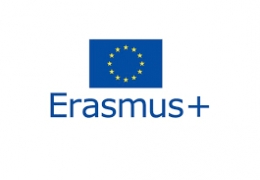 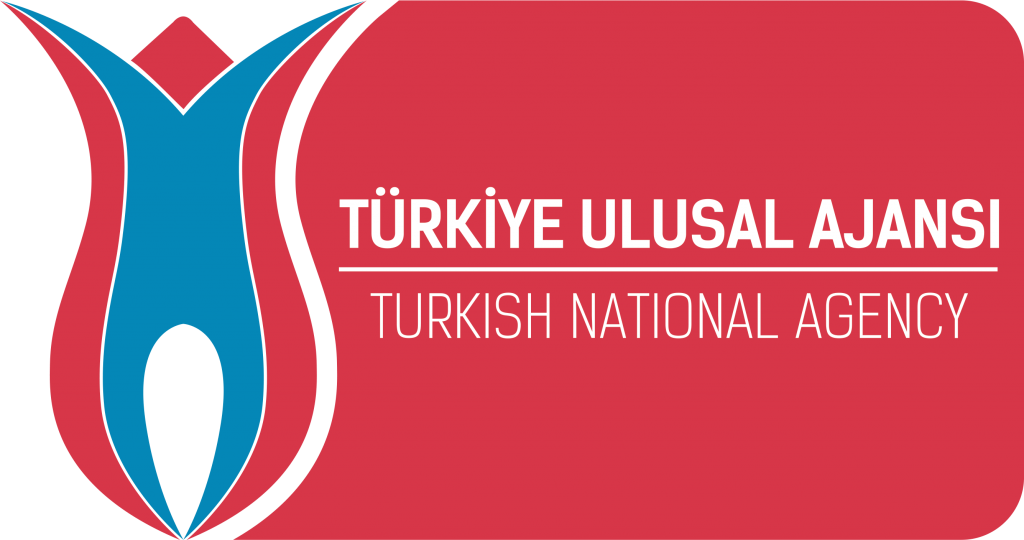 